ANEXO ASolicitud interesando la inclusión en el censo especial de voto no presencialD. ___________________________________________________, con DNI nº________________, y nº de licencia ________________, perteneciente al estamento de ____________________ en la especialidad ______________________, por la presente formula solicitud con arreglo al artículo 17 de  reguladora de los procesos electorales en las Federaciones deportivas españolas, mediante la cual:SOLICITAQue se admita el presente escrito junto con la documentación que se acompaña (fotocopia del DNI) y, tras los trámites oportunos, se me incluya en el censo especial de voto no presencial de  de Orientación.En, _________, a ___, de ______, de 2020.Firma:Firmado: ......................................................SRA. PRESIDENTA DE LA JUNTA ELECTORAL.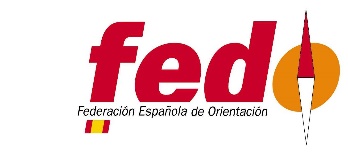 ELECCIONES 2020